Commercial offerOJSC “Plant Minskagroprommash” ____________________________________________________________ OJSC "Plant Minskagroprommash" presents to you electric saws of its own production that are intended for butchering livestock.Our company has been working for 43 years and it is the only manufacturer of these electric saws in Belarus.OJSC "Plant Minskagroprommash" offers 3 types of electric saws for cutting carcases: RZ-FRP-2, FEG and bandsaw PRT-1.The company also produces a wide range of agricultural and municipal equipment: disc, including meliorative harrows, brush, dozer and loading equipment.The products are manufactured by HS codes:8438 50 000 0 «Electric saws for butchering livestock»; 8432 21 000 0 «Disc harrows»; 8431 42 000 0 «Dozer equipment»; 9603 50 000 9 «Brush equipment». The complete information about products can be found on our website www.minskagroprommash.by. Prices for the products are presented in the price list (Appendix 1).High level of the production of OJSC "Plant Minskagroprommash" is confirmed with quality management system certificate ISO 9001.A wide range can satisfy the needs of different categories of customers. Products can be shipped by rail, sea and road transport containers.Our company offers you flexible terms of cooperation with an individual approach. Applicable discounts depends on the amount of purchased products, the terms and conditions of payment. Shipment can be done on the terms of FCA, as well as other terms of delivery according to your wishes. Customs clearance of goods is on us. Lead times are from 5 to 14 days. We also can produce goods according to special orders.OJSC "Plant Minskagroprommash" is interested in establishing of long-term relations and would be glad if the products of the our company will help you in your business.We hope for long-term and successful cooperation!!!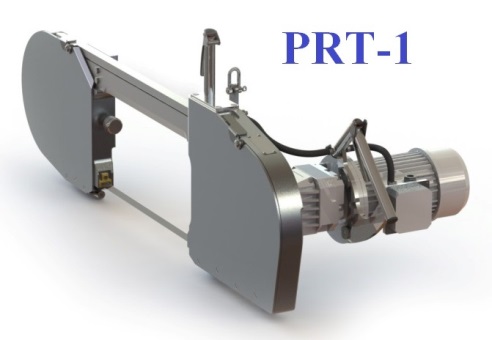 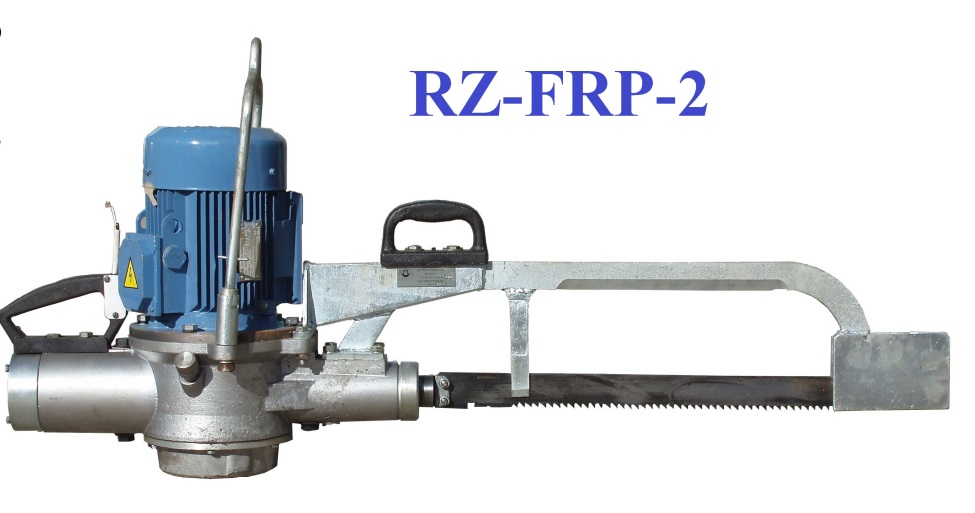 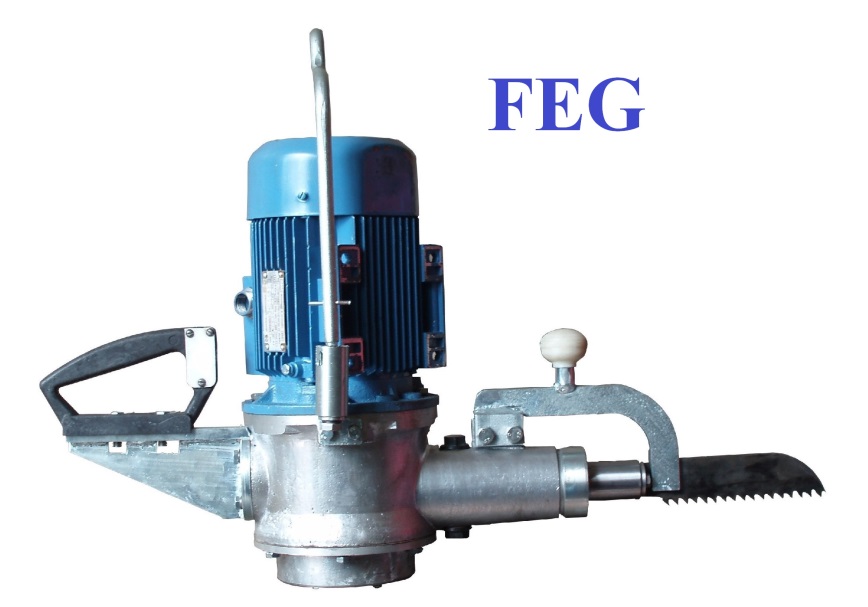 Our contact information:OJSC "Plant Minskagroprommash" Republic of Belarus, Minsk, 39А, Glagoleva str. Deputy chief of the marketing department Olga Suzko tel. (+ 375 17) 2084995, 2082866 Our web-site: http://minskagroprommash.bye-mail: minskagromash@inbox.ruskype: minskagroprommash.Technical characteristicsTechnical characteristicsVoltage, frequency380V, 50HzEngine power2200WClass/Level of protectionIII/IP44Consumption of electricity 2.05 kW/hCable length8 mWeight70 kgTime for the 1 carcass cutting15-20 sec.Overall dimensions, mm: - length1390 - width550 - height500Technical characteristicsTechnical characteristicsPower2200WRotation frequency1500 turn/minVoltage, frequency380V, 50HzConsumption of electricity 2.05 kW/hOverall dimensions, mm: - length1330 - width300 - height500Weight63 kgTechnical characteristicsTechnical characteristicsPower1100WRotation frequency920 turn/minVoltage, frequency380V, 50HzOverall dimensions, mm: - length740 - width280 - height450Weight36 kg